Episcopal Diocese of Pittsburgh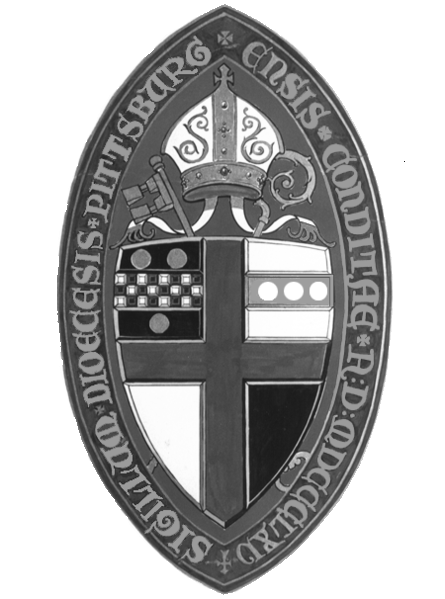 PARISH ANNUAL MEETINGREPORT FORMIn order for the diocesan office to continue to have up-to-date information, please complete this form at your earliest convenience following your parish’s annual meeting.  PLEASE PRINT CLEARLYToday’s Date _______________________________Parish: ____________________________________________Location: __________________________Date of Annual Meeting: ________________________________________________________________Senior Warden: ______________________________________________  Term: ___________________Address: _____________________________________________________________________________Email: _______________________________________________________________________________Home Phone: _______________________________   Cell Phone: _______________________________Junior Warden: ______________________________________________  Term: ___________________Address: _____________________________________________________________________________Email: _______________________________________________________________________________Home Phone: _______________________________   Cell Phone: _______________________________  Please use the enclosed form to list names and contact information for all Vestry members.	Copy the form if additional space is needed.  Were any changes approved to your Parish By-Laws or Articles of Incorporation?     Yes     NoIf yes, please send a copy to the diocesan office for approval of the Standing Committee as constitutionally required by Canon XV Sec. 2.  Please include your Parish Annual Report or other materials distributed at the Annual Meeting.  Return this form by mail to The Episcopal Diocese of Pittsburgh, 325 Oliver Avenue, Suite 300, Pittsburgh, PA 15222 or by email to arath@episcopalpgh.orgVestry MembersPlease indicate office holders such as Secretary or TreasurerParish: ____________________________________________Location: __________________________Name: _____________________________________________________  Term: ___________________Address: _____________________________________________________________________________Email: _______________________________________________________________________________Home Phone: _______________________________   Cell Phone: _______________________________Name: _____________________________________________________  Term: ___________________Address: _____________________________________________________________________________Email: _______________________________________________________________________________Home Phone: _______________________________   Cell Phone: _______________________________Name: _____________________________________________________  Term: ___________________Address: _____________________________________________________________________________Email: _______________________________________________________________________________Home Phone: _______________________________   Cell Phone: _______________________________Name: _____________________________________________________  Term: ___________________Address: _____________________________________________________________________________Email: _______________________________________________________________________________Home Phone: _______________________________   Cell Phone: _______________________________Name: _____________________________________________________  Term: ___________________Address: _____________________________________________________________________________Email: _______________________________________________________________________________Home Phone: _______________________________   Cell Phone: _______________________________Name: _____________________________________________________  Term: ___________________Address: _____________________________________________________________________________Email: _______________________________________________________________________________Home Phone: _______________________________   Cell Phone: _______________________________Name: _____________________________________________________  Term: ___________________Address: _____________________________________________________________________________Email: _______________________________________________________________________________Home Phone: _______________________________   Cell Phone: _______________________________Name: _____________________________________________________  Term: ___________________Address: _____________________________________________________________________________Email: _______________________________________________________________________________Home Phone: _______________________________   Cell Phone: _______________________________Name: _____________________________________________________  Term: ___________________Address: _____________________________________________________________________________Email: _______________________________________________________________________________Home Phone: _______________________________   Cell Phone: _______________________________Name: _____________________________________________________  Term: ___________________Address: _____________________________________________________________________________Email: _______________________________________________________________________________Home Phone: _______________________________   Cell Phone: _______________________________Name: _____________________________________________________  Term: ___________________Address: _____________________________________________________________________________Email: _______________________________________________________________________________Home Phone: _______________________________   Cell Phone: _______________________________